Министерство культуры Российской ФедерацииФедеральное государственное бюджетное образовательное учреждениевысшего  образования«Северо-Кавказский государственный институт искусств»Кафедра фортепиано и методики      Рабочая программа дисциплиныИзучение концертного репертуараНаправление подготовки53.04.01 Музыкально-инструментальное искусствоНаправленность (профиль)«Орган»Квалификация «Магистр»Форма обучения – заочнаяСрок обучения заочная форма - 2 года 6 месяцевНальчик 20211.Цель и задачи изучения дисциплиныЦели дисциплины «Изучение концертного репертуара» - подготовка высококвалифицированных профессиональных музыкантов для работы в качестве концертных исполнителей, формирование комплексных знаний в области современной фортепианной музыки, практическое освоение фортепианного репертуара композиторов разных эпох, концертно- просветительская деятельность.2. Перечень формируемых компетенцийПо освоении дисциплины на базе приобретенных знаний и умений выпускник должен проявлять способность и готовность:- осуществлять музыкально-исполнительскую деятельность сольно и в составе профессиональных творческих коллективов (ПК-1);- овладевать разнообразным по стилистике классическим и современным профессиональным репертуаром, создавая индивидуальную художественную интерпретацию музыкальных произведений (ПК-2).способность организовывать культурно-просветительские проекты в области музыкального искусства на различных сценических площадках и участвовать в их реализации в качестве исполнителя (ПК-6)3. Место дисциплины в структуре ОПОП Блок 1. Обязательная часть. Дисциплины по выбору студентов. Б1.В.В.01.   Строится по принципу работы преподавателя со студентом над сольным репертуаром в режиме индивидуальных занятий.4. Требования к уровню освоения содержания дисциплиныВ результате освоения дисциплины студент должен:знать объект и содержание концертного фортепианного репертуара, ее взаимосвязь с другими отраслями научных знаний, методологию педагогической и исполнительской работы над фортепианным репертуаром, историю фортепианного искусства, основные компоненты музыкального языка, и использовать эти знания в целях грамотного и выразительного прочтения нотного текста, принципы работы над музыкальным произведением и задачи репетиционного процесса;уметь ориентироваться в композиторских стилях, жанрах и формах в историческом аспекте, оперировать основными знаниями в области теории иистории отечественной и зарубежной фортепианной музыки, применять основные методологические принципы академических школ и современныхнаправлений при изучении и исполнении фортепианного репертуара, анализировать и осмысливать их с учетом современных научных данных, составлять стройную концертную программу, осуществлять концертные исполнения;владеть способностью демонстрировать умение озвучивать нотный текст, содержащий приемы современной нотации, способностью демонстрировать тонкое ощущение регистровки, тембров и динамического колорирования, способностью самостоятельно овладевать сложными в исторических стилях, составлять концертные программы из произведений различных стилей. Овладевать приёмами построения концертных программ, учитывая жанровые, стилистические особенности композиторского мышления композиторов различных эпох, выстраивать программы концертов и конкурсных выступлений, учитывая особенность присутствующей на концерте аудитории, расставлять в программах динамические акценты и выстраивать кульминации в программах.5. Объем дисциплины, виды учебной деятельности и отчётностиОбщая трудоемкость дисциплины составляет 3 зачетных единиц (108 часов), и включает в себя аудиторную (учебную) работу – индивидуальные занятия с преподавателем – 10 часов (самостоятельная работа – 98 часов), а также виды текущей и промежуточной аттестации. Дисциплина ведется в течение двух семестров первого года обучения. По окончании – зачет.6. Содержание дисциплины, формы текущего, промежуточного, итогового контроля.Глубокое изучение репертуара  пианиста включает в себя знание произведений разных эпох, жанров и стилей, в том числе сочинений крупной формы, виртуозных произведений, сочинений малых форм, наиболее часто исполняемых на концертных площадках. Поскольку это значительный пласт фортепианной литературы необходима непосредственная связь этих знаний со сведениями из  истории фортепианного искусства, основных компонентов музыкального языка.Знакомство и более изучение примеров различных сольных программ фортепианных концертов (монографические концерты, концерты из фортепианных произведений разных стилей, тематические концерты и т.д.);Основываясь на богатейшем опыте фортепианного исполнительского искусства, студент учится анализировать особенности стиля, формы и содержания фортепианных произведений, проводить сравнительный анализисполнительских интерпретаций. Исполнение концертного  фортепианного репертуара базируется на сочетании принципов академических школ и современных направлений.  Анализировать и осмысливать их с учетом современных научных данных входит в содержание дисциплины.Практика составления сольных концертных программ способствует активному участию в области культуры, а также работа ведется над способностью самостоятельно овладевать сложными фортепианными сочинениями различных стилей, способностью разбираться в исторических стилях, составлять концертные программы из обширного фонда классической фортепианной литературы.Овладение приёмами построения сольных концертных программ, с учетом жанровых, стилистических особенностей композиторского мышления композиторов различных эпох, выстраивания программы концертов и конкурсных выступлений.Заочная форма7. Фонд оценочных средств для текущего контроля успеваемости (промежуточной аттестации) при освоении дисциплиныЗачет  имеет целью  дать  возможность обучающемуся  проявить  свои исполнительские  и  аналитические качества. Оценочная стратегия выстраивается  из   двух компонентов:а)    Успешное воплощение в реальном звучании прочитанного  и освоенного  нотного текста, т.е. воссоздание художественного образа музыкального произведения  в соответствии с  замыслом  композитора;б)      Рецензирование, анализ  исполненных  произведений.  Оценочная  шкала: « Отлично »-   исполнение  музыкального   произведения уверенно  с технической  и  художественной точек  зрения. Убедительная демонстрация  понимания всего  комплекса  исполнительских  задач,  владение  и понимание  современного  музыкального  языка,  грамотное  применение   композиторских  приёмов  и новаций.   « Хорошо»-  безошибочное,  но тусклое исполнение  музыкального  произведения;   « Удовлетворительно»  - « аварийное», но с признаками  некоторого  понимания  задач  исполнения и рецензирования;  « Неудовлетворительно»  -  отсутствие  основополагающих  знаний.По завершении курса дисциплины «Изучение концертного  репертуара» студент должен а) владеть информацией об – основных исторических условиях, периода; - главных стилистических направлениях; - новых приемах композиторской техникой; - новых возможностях фортепиано. б) уметь исполнить 1-2 сочинения композиторов второй половины ХХ века, одно из которых должно быть представлено отечественной фортепианной музыкой. Этот раздел работы студент проходит под руководством педагога.8. Учебно-методическое обеспечение и информационное обеспечение дисциплины.Поскольку бОльшая часть, отведенных на изучение  дисциплины часов приходится на самостоятельную работу, важнейшим фактором обеспечения магистранта становится его умение работать с нотным и звуковым материалом. Обогащение концертногорепертуара новыми современными произведениями, изучение специальной нотной литературы, развитиеи расширение слуховых представлений и впечатлений происходит путем знакомства с обширной  печатной литературой и записями концертных выступлений, выложенных в сети Интернет, в частности.Для совершенствования  исполнительских навыков в исполнении концертного репертуара, необходим доступ к наибольшему количеству образцов фортепианной музыки различных направлений. Знакомство может ограничиваться чтением с листа, а также быть избран ансамблевый вид музицирования. Чем свободнее будет студент обращаться с незнакомым по стилистике, нотной записи и смысловому контексту произведением, тем шире его представления фортепианном наследии в целом.Основные же произведения концертного  репертуара, наиболее часто встречающиеся в исполнительских программах, должны быть изучены на слух.9. Материально-техническое обеспечение дисциплины• Специализированные учебные аудитории для занятий по дисциплине «Специальный инструмент» оснащены роялями: «Kaway», «Petrof»,  «Becker»,    «Gerbstadt», Bluthner• Большой концертный зал на 350 посадочных мест. Оснащение: 2 концертных рояля («Petrof»),  артистические комнаты, студия звукозаписи, современное звукотехническое и осветительное оборудование; • Малый концертный зал на 50 посадочных мест. Оснащение: 2 концертных рояля «Seiler», «Estonia». • Библиотечный фонд -  87320 экз.• Фонотека, видеотека располагающая записями классического музыкального, как зарубежного, так и отечественного, наследия.  Аудиоматериал в количестве 4058 единиц.Для занятий по профилю «Орган» Институт располагает электронным трех-мануальным органом «Этюд» с декорациями Ioyannus opus 1405/Так же используется  цифровое фортепиано           CASIO CDR-220RBK и синтезатор Yamaha-Р-155S10. Методические рекомендации по организации изучения дисциплины.Важнейшая задача педагога – всестороннее и гармоничное развитие личности студента, его интеллектуального и творческого потенциала, раскрытие таланта ученика, бережное отношение к его индивидуальности.Понимание студентом содержания исполняемых произведений невозможно без знания музыки и литературы, живописи и архитектуры, философии, истории культуры и религий. Задача педагога – научить студента самостоятельно определять художественные цели и находить исполнительские средства для их достижения. Ясное понимание содержания и формы исполняемого произведения, разнообразие и выразительность звука, живая и естественная фразировка, интонация, ясная и осмысленная артикуляция, искусство педализации – все эти исполнительские задачи молодой исполнитель учится под руководством педагога решать самостоятельно.Выбор выразительных средств неотделим от понимания стиля, образной сферы и музыкального языка современных композиторов.Важные факторы: исполнительский слух (слуховое представление и контроль), ритм («чувство времени», дирижерская воля), все виды памяти, образное и логическое мышление, артистизм, концентрация внимания.Не желательно чрезмерное форсирование сложности репертуара. 11. Методические рекомендации по организации самостоятельной работы студентаВ работе над освоением концертного репертуара студент должен понимать, что освоение любого музыкального языка во многом зависит от его (студента) общей интеллектуальной оснащенности, слуховых представлений, и понимания закономерностей развития музыкальной культуры в целом, и фортепианной в частности. В рабочий режим занятий должны быть включены ознакомление с новинками критической и монографической литературы, прослушивание записей музыки. При подходе к исполнению надо помнить, что утверждение неординарных приемов игры произошло на основе традиционных технических приемов пианизма и их органичном взаимодействии. Только  через практику постоянного изучения музыки лежит путь к ее пониманию, пропаганде и утверждению на концертной эстраде.12.Перечень учебной литературыа) основная методическая литература1. Вольф К,. Уроки Шнабеля. – М.:КлассикаXXI,2008. - (Мастер - класс) + DVD.2. Григорьев В. Ю. Исполнитель и эстрада. - М.:КлассикаXXI,2006. - (Мастер - класс)3. Как исполнять импрессионистов - М.:КлассикаXXI, 2008. -(Мастер - класс)4. Как исполнять русскую фортепианную музыку. - М.:КлассикаXXI, 2009. -(Мастер– класс)5. Корыхалова Н. П. За вторым роялем : Работа над муз. Произведением в фп. классе. М.:КлассикаXXI,2006.6. Мазель В. Музыкант и его руки: Кн. 2. Формирование оптимальной осанки.  –СПб.:Композитор,2005.7. От урока до концерта: Фп.-пед. Альманах; Вып.1 - М.:КлассикаXXI, 2009. -(Мастер- класс)8. Рабинович Д. А. Исполнитель  и стиль. - М.:КлассикаXXI,2008. -(Мастер - класс)9. Смирнова М. Работа над фортепианными сонатами Бетховена(на материалередакции Артура Шнабеля );Учебное пособие. – СПб Композитор,201210. Смирнова М. Работа над фортепианными сонатами Франца Шуберта(к проблеме исполнительской интерпретации): Учебное пособие. – С-Пб.: Композитор201211.УрокиГольденвейзера. - М.:КлассикаXXI, 2009. -(Мастер - класс)12.УрокиЗака. - М.:КлассикаXXI, 2009. - (Мастер - класс) + DVD.13.Фортепианные вариации русских композиторов 18 - 19 веков М., Музыка, 2010.14. Фортепианные этюды и упражнения, выпуск 1 зарубежных композиторов  20 век, «Композитор», С-Пб., 2010.15.Швейцер А.       Иоганн Себастьян Бах. Классика – XXI.  М., 2011б) дополнительная методическая литература1. Алексеев А. 		Методика обучения игры на фортепиано М., 19782. Алексеев А.		Клавирное искусство. М., 19523. Баренбойм Л.		Музыкальная педагогика и исполнительство. Л., 19744. Баренбойм Л.		Путь к музицированию. Л., 19735.Бадура-СкодаЕ.П.	 	Интерпретация Моцарта М., 19726.Бейшлаг А.			Орнаментика в музыке. М., 19787. Бирмак А.			О художественной технике пианиста. М., 19738. Браудо И. 			Артикуляция. Л., 19739.Браудо И. 			Об органной клавирной музыке. Л., 197610. Браудо И.			Вопросы фортепианного исполнительства. Вып. 1., 11. Браудо И.			Вопросы фортепианного исполнительства. Вып. 4., 12. Гинзбург Л.		О работе над музыкальным произведением. И., 196813. Гофман И.		Фортепианная игра. Ответы на вопросы о фортепианнойИгре. М., 196114.Калинина Н. 		Клавирная музыка Баха в фортепианном классе Л., 15. Коган Г.			У врат мастерства. Работа пианиста. М., 196916. Кременштейн Б. 		Воспитание самостоятельности учащихся в классе специального фортепиано. М., 196617.Кременштейн Б.		 Педагогика Г.Г. Нейгауза. М., 198418.Ландовска В.		О музыке. М., 199119.Либерман Е.		Работа над фортепианной техникой. М., 197120.Либерман Е.		Творческая работа пианиста с авторским текстом. М., 21.Мартинсен К		Индивидуальная фортепианная техника. М., 196622.Мартинсен К.		Методика индивидуального преподавания игры на				фортепиано. М., 197723.Мильштейн Я. 		Хорошо темперированный клавир И.С. Баха. М., 196724.Назфйкинский Б.	 	О психологии музыкального восприятия. М., 197225.Нейгауз Г.			Об искусстве фортепианной игры. М., 198726.Николаев А.		Некоторые вопросы развития фортепианной техники // Очерки       по методике обучения игры на фортепиано. Вып. 2. М., 196527.Ройзман Л.		О работе над полифоническими произведениями И.С. Баха 				и Г.Ф. Генделя с учащимися пианистами // Очерки по				методике обучения игре на фортепиано. Вып. 2 М., 196528.Савшинский С. 		Пианист и его работа. М., Л., 196129.Савшинский С. 		абота пианиста над техникой. М., Л., 196830.Савшинский С. 		Режим и работа пианиста. М., Л., 196331.Теплов Б.			Психология музыкальных способностей//Проблема 				индивидуальных различий. М., 196132.Фейгин М.			Воспитание и совершенствование музыканта педагога. М., 33.Фейгин М.			Индивидуальность ученика и искусство педагога. М., 34.Фейнберг С.		Пианизм как искусство. М., 1969	в) основная нотная литератураПолифонические произведения1. Бах И.С.			Хорошо темперированный клавир I и II части2. Бах И.С.			Английские сюиты3. Бах И.С.			Французские сюиты4. Бах И.С.			Партиты5. Бах И.С.			Токкаты6. Бах И.С.			Органные сочинения в транскрипциях Ф. Бузони, Д. 				Кабалевского, Ф. Листа, Г. Фейенберга7. Бах И.С.			Хроматическая фантазия и фуга8. Гендель Г			Сюиты9. Губайдуллина С. 		Чакона10.Полторацкий. В 		24 Прелюдии и фуги11Хачатурян А.		Речитативы и фуга12.Хиндемит П.		Ludustonalis13.Шостакович Л. 		24 Прелюдии и фуги ор. 7614.Щедрин Р.			24 Прелюдии и фуги15.Щедрин Р.			Полифоническая тетрадь16.Франк С.			Прелюдия, хорал и фуга17.Франк С.			Прелюдия фуга и вариации18.Шнитке А.		Импровизация и фуга19.Полифонические произведения русских авторов – Глинка М., Мясковский Н.,Лядов А., Римский – Корсаков Н. Чайковский П.Произведения крупной формы1. Александров А.		Концерт bmoll2. Александров А. 		Сонаты3. Аренский А.		Концерт fmoll4. Бабаджанян А.		Полифоническая сонатина5. Банщиков Г.		Сонаты № 1, 2, 3, 46. Барток Б.			Концерты № 1, 27. Бах И.С.			Итальянский концерт8. Бах И.С.			Концертыdmoll, fmoll, Edur, Ddur, cmoll9. Бах И.К.			Сонаты10.БахФ.Э.			Сонаты11.Берг А.			Соната ор. 112.Бетховен Л.		Концерты № 1, 2, 3, 4, 513.Бетховен Л.		Сонаты (по выбору)14.Бетховен Л.		Вариации15.Брамс И.			Концерты № 1, 2	16.Брамс И.			Сонаты № 1, 2, 317.Брамс И.			Вариации18.Вебер К.			Концертштюк19.Вебер К.			Сонаты № 1, 2, 3 ,420.Гайдн И.			Концерты № 1, 221.Гайдн И.			Сонаты22.Галынин Г.		Концерты № 1, 223.ГалынинГ.			Сонатная триада24.Гершвин Д.		Концерт25.Гершвин Д.		Рапсодия в стиле блюза26.Глазунов А.		Концерты № 1, 227.Григ Э.			Концерт28.Григ Э.			Соната emoll29.Кабалевский Д.		Концерты № 1, 2, 331.Караманов А.		Концерты № 1, 2, 3				Сонаты № 1, 2, 3, 432.Клементи М.		Сонаты33.Леденев Р.			Соната памяти Прокофьева34.Лист Ф.			Концерты № 1, 235.Лист Ф.			Соната hmoll36.Лист Ф.			Соната по прочтении Данте37,Лядов А.			Вариации на польскую тему ор. 5138.Мак–ДуэллЭ.		Концерты № 1, 239.Мак–ДуэллЭ.		Сонаты № 1, 2, 3, 440.Мендельсон Ф.		Концерты № 1, 241.Мендельсон Ф.		Серьезные вариации ор. 5442.Мендельсон Ф.		Фантазия ор. 2843.Метнер Н			Концерты № 1, 244.Метнер Н.			Сонаты45.Моцарт В.			Концерты46.Моцарт В.			Сонаты47.Моцарт В.			Вариации, рондо, фантазии48.Мясковский Н.		Сонаты № 1-749. Прокофьев С.		Концерты № 1, 2, 3, 550.Прокофьев С.		Сонаты № 1-751.Равель М			Концерт Gdur52.Равель М.			Сонатина53.Рахманинов С. 		Концерты № 1, 2, 3, 454.Рахманинов С.		Рапсодия на тему Паганини55.Рахманинов С.		Сонаты № 1, 256.Рахманинов С.		Вариации на тему Корелли57.Рубинштейн А.		Концерты № 1-558.Рубинштейн А.		Сонаты № 1-459.Ряэтс Я.			Концерт60.Ряэтс Я.			Сонаты № 1-661.Сен-Санс К.		Концерты № 1-562.Сен-Санс К.		Овернская рапсодия63.Скарлатти Д.		Сонаты64.Скрябин А.		Концерт fismoll65.Скрябин А. 		Сонаты66.Стравинский И.		Концерт для фортепиано и духовых инструментов67.Стравинский И.		Сонаты № 1,268.Тактакишвили О.		Концерты № 1, 269.Тищенко Б.		Концерт № 170.Тищенко Б.		Сонаты № 1- 671.Франк С.			Симфонические вариации72.Франк С.			Симфоническая поэма Джинны73.Хачатурян А.		Концерт74.ХиндемитП.		Концерт75.Хиндемит П.		Сонаты № 1, 2, 376.Хренников Т.		Концерты № 1, 277.Чайковский П.		Концерты № 1, 278.Чайковский П. 		Сонаты № 1, 2 79.Чайковский П. 		Тема с вариациями80.Шопен Ф.			Концерты № 1, 281.Шопен Ф.			Сонаты № 1, 2, 382.Шопен Ф.			Фантазия fmollор.4983.Шопен Ф.			Блестящие вариации ор. 1284.Шостакович Д.		Концерты № 1, 285.Шостакович Д.		Сонаты № 1, 286.Шнитке А.		Концерты № 1, 287.Шнитке А.		Вариации на один аккорд88.Штраус Р.			Бурлеска89.Шуберт Ф.		Сонаты90.Шуберт Ф.		Фантазия «Скиталец»91.Шуберт Ф. 		Вариации92.Шуман Ф.			Фантазия ор. 1793.Шуман Р.			Концерт amoll94.Шуман Р.			Сонаты № 1, 2, 395.Шуман Р.			Вариации на тему Авеgg96.Шуман Р.			Симфонические этюды97.Щедрин Р.			Концерты № 1, 2, 398.Шедрин Р.			СонатаПьесы1.Балакирев М.		«Исламей» («Восточная фантазия»)2.Барток Б.			Сюита ор. 143.Барток Б.			Багатели ор. 6, ор84.БартокБ.			Allegrobarbaro5.БартокБ.			Румынские танцы6. Бетховен Л.		Багатели	7.Брамс И.			2 рапсодии8.Брамс И.			Интермеццо ор.1179.Брамс И.			Пьесы ор. 76, ор. 116, ор 118, ор. 11910.Брамс И.			4 баллады ор. 1011.Брамс И.			10 венгерских танцев12.Бриттен Б.			Каникулярный дневник13.Вавилов Г.		5 Баллад14.Вавилов Г.		Зарисовки15.Верди–Лист		Концертные парафразы «Риголетто», «Трубадур»16.Гасанов Г.			24 прелюдии17.Гершвин Д.		Три прелюдии18.Глазунов А.		2 Поэмы импровизации19.Дебюсси К.		Образы I, II тетради20.Дебюсси К.		Прелюдии I, II тетради21.Дебюсси К.		Остров Радости22.Дебюсси К.		Детский уголок23.ДебюссиК.		СюитаPourlepiano24.Дебюсси К.		Эстампы25.Дебюсси К.		Бергамасская сюита26.Кодаи З.			9 пьес ор. 327.Кюи Ц.			Сюита28.Лист Ф.			Цикл «Годы странствия»29.Лист Ф.			Венгерские рапсодии30.Лист Ф.			2 баллады31.Лист Ф.			Испанская рапсодия32.Метнер Н.			«Сказки» ор. №№ 8, 9, 14, 20, 26, 34, 42, 4833.Метнер Н.			«Забытые мотивы» ор.38, 39, 4034.Метнер Н.			Элегии ор. 5935.Метнер Н.			Новеллы ор 1736.Прокофьев С. 		Токката ор. 1137.Прокофьев С.		Сарказмы ор. 1738.Прокофьев С.		Мимолетности ор. 2239.Прокофьев С.		«Вещи в себе» ор. 4540.Прокофьев С.		«Мысли» ор. 6241.Прокофьев С.		10 пьес из балета «Ромео и Джульетта» ор. 7542.Прокофьев С.		3 пьесы из балета «Золушка» ор. 9543.Прокофьев С.		10 пьес из балета «Золушка» ор. 9744.Прокофьев С.		Пьесы ор. №№ 3, 4, 32, 52, 59, 9645.Равель М.			Цикл «Ночные ведения»46.Равель М.			«Игры воды»47.Равель М.			Благородные и сентиментальные вальсы48.Равель М.			«Отражения»49.Равель М.			Сюита «Могила Куперена»50.Рахманинов С.		Музыкальные моменты51.Рахманинов С.		Прелюдии ор. 23, ор. 3252.Скрябин А.		Прелюдии ор. №№ 11, 13, 15, 16, 17		53.Скрябин А.		Поэмы ор. №№	32, 34, 36, 4154.Скрябин А.		Мазурки ор. 3, ор. 25	55.Скрябин А.		Пьесы ор. 45, ор. 51	56.Скрябин А.		Фантазия ор. 2857.Стравинский И.		Скерцо58.Стравинский И. 		Три фрагмента из балета «Петрушка»59.Хиндемит П.		Сюита «1922» ор. 2660.Чайковский П.		«Думка»ор. 5961.Чайковский П.     		«Русское скерцо»62.Шимановский К.  	«Маски» ор. 3463.Шимановский К. 		Фантазия64.Шимановский К. 		9 прелюдий 65.Шимановский К.		Мазурки66.Шопен Ф.			Фантазия-экспромт		67.Шопен Ф.			Баллады ор. 23, 38, 47, 5268.Шопен Ф.			Скерцо ор. 20, 31, 39, 5469.Шопен Ф.			Экспромты70.Шопен Ф.			Ноктюрны71.Шопен Ф.			Полонезы72.Шопен Ф.			Мазурки73.Шопен Ф.			Прелюдии ор. 2874.Шопен Ф.			Колыбельная ор. 5775.Шопен Ф.			Баркарола ор. 60	76.Шостакович Д.		Прелюдии ор. 3478.Шуберт Ф.		Музыкальные моменты79.Шуберт Ф.		Экспромты ор. 90, ор. 14281.ШуманР			«Карнавал» ор. 982.ШуманР			«Детские сцены» ор. 1584.ШуманР			«Юмореска» ор. 2085.ШуманР			Новеллетты ор. 2186.ШуманР			Венский карнавал ор. 2687.ШуманР			Фантастические пьесы ор. 1288.ШуманР			Лесные сцены ор. 8289.ШуманР			Пестрые листки ор. 9990.ШуманР			Бабочки» ор. 291.ШуманР			Интермеццо ор. 19Этюды1.ЛистФ.			12 этюдов трансцендентного исполнения2.Лист Ф.			Этюды по каприсам Паганини3.Лист Ф			3 концертных этюда (1848)4.Лист Ф.			2 концертных этюда («Шум леса», «Хоровод гномов»)5.Мендельсон Ф.		3 концертных этюда6.Мошковский		Этюды ор. 64, Испанский каприс7.Прокофьев С.		4 этюда ор. 28.Рахманинов С.		Этюды-картины ор. 33, ор. 399.Скрябин А.			Этюды ор. 12, ор. 42, ор. 6510.Стравинский И.		4 этюда (1908)11.ШимановскийК.		16 этюдов12.Шопен Ф.			Этюды ор. 10, ор. 2513.Шуман Р.			6 концертных этюдов по каприсам Паганини ор. 10в)	программное обеспечение и Интернет-ресурсы:Для изучения дисциплины специального программного обеспечения не требуется.http://imslp.org/http://classic-online.ru/http://intoclassics.net/http://www.aveclassics.net/http://classic.chubrik.ru/http://classic-music.ws/http://notes.tarakanov.net/http://www.notomania.ru/http://roisman.narod.ru/Рабочая программа составлена в соответствии с требованиями ФГОС ВО по направлению подготовки 53.04.01 Музыкально-инструментальное искусство, направленность (профиль)  «Орган».Программа утверждена на заседании кафедры от 28 августа  2021 года, протокол №1  Зав. кафедрой фортепиано и методики,                        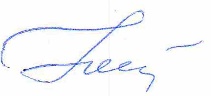 профессор                                                                                                Нестеренко О.В.           Программу составила:профессор				     Нестеренко О.В.	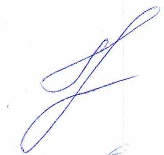 Экспертпрофессор				              Гринченко Г.А.№п/пРазделдисциплиныСеместрВиды учебной работы, включая самостоятельную работу студентов и трудоемкость (в часах)Виды учебной работы, включая самостоятельную работу студентов и трудоемкость (в часах)Форма промежуточной аттестации (по семестрам)Изучение концертногорепертуараИндивиду-альныеСамостоя-тельные1154922549ЗачетИтого: 108 часов1098ПК-1,2,6